Рабочая программа дисциплины Антикоррупционный менеджментНаправление подготовки:«Государственное и муниципальное управление»Направленность (профиль) программы: Государственная и муниципальная службаУровень высшего образования: магистратура2023СОДЕРЖАНИЕЦели и задачи дисциплиныЦель изучения дисциплины «Антикоррупционный менеджмент» является формирование и развитие у обучающихся знаний, умений и навыков и их эффективного применения в области антикоррупционного управления в будущей профессиональной деятельности.Для достижения поставленной цели при изучении дисциплины решаются следующиезадачи:овладение студентами глубоких и систематизированных знаний в области антикоррупционного управления на государственной и муниципальной службе, а также их эффективное применением в практической профессиональной деятельности;формирование умения выявлять факторы, влияющие на риски возникновения коррупции на государственной и муниципальной службе;воспитание у обучающихся антикоррупционной культуры, современного социально-ориентированного антикоррупционного сознания, высоконравственного отношения к решению коррупционных проблем.Перечень планируемых результатов обучения по дисциплине, соотнесенных с планируемыми результатами освоенияобразовательной программыКомпетенции	обучающегося,	формируемые	в	результате	освоения дисциплины.Процесс изучения дисциплины направлен на формирование у обучающихся следующих компетенций (результатов освоения образовательной программы):Взаимосвязь	планируемых	результатов	обучения	по	дисциплине	с формируемыми компетенциями ОПОП	Место дисциплины в структуре образовательной программы3.1. Дисциплина «Антикоррупционный менеджмент» относится к части, формируемой участниками образовательных отношений учебного плана ОПОП ВО по направлению подготовки 38.04.04 «Государственное и муниципальное управление».Объем дисциплиныОбщая трудоемкость (объем) дисциплины составляет 4 зач. ед. 144 часа.Содержание дисциплиныСодержание дисциплины, структурированное по модулям и темам* для обучающихся по заочной форме обученияМодули и темы дисциплины, их трудоемкость по видам учебных занятийОчная форма обученияЛЗ – занятия лекционного типа ЛР – лабораторные работыСЗ – занятия семинарского типа СР – самостоятельная работаКАтт – контрольные часы на аттестацию, аттестация                               Конс – консультацииЗаочная форма обученияУчебно-методическое обеспечение самостоятельной работы обучающихсяЗадания для самостоятельной подготовки к занятиям семинарского типа Семинарское занятие по теме 1Тема: Коррупция как социально-экономическое явлениеЦель: изучить теоретические аспекты понятия «Коррупция». Задания (вопросы) для подготовки:Сфера коррупции: бытовая коррупция, деловая коррупция, политическая коррупция.Субъекты коррупционных отношений: производители и потребители коррупционных услуг.Понятие коррупционной ренты.Семинарское занятие по теме 2Тема: Система коррупционных отношений как объект антикоррупционного управленияЦель:	изучить	систему	коррупционных	отношений	как	объект антикоррупционного управления.Задания (вопросы) для подготовки:Факторы развития и трансформации системы коррупционных отношений в условиях рыночной экономики.Парадоксы дуалистической природы функций и эффектов коррупции.Семинарское занятие по теме 3Тема: Процесс и особенности воспроизводства коррупционных отношений Цель:	изучить	процесс	и	особенности	воспроизводства	коррупционныхотношений.Задания (вопросы) для подготовки:Воспроизводственный цикл коррупционных отношений.Фазы воспроизводственного цикла: производство, распределение, обмен, потребление.Характеристика фаз воспроизводственного процесса коррупционных отношений.Семинарское занятие по теме 4Тема: Место и роль «собственности на властные полномочия» в процессе воспроизводства коррупционных отношенийЦель: изучить место и роль «собственности на властные полномочия» в процессе воспроизводства коррупционных отношений.Задания (вопросы) для подготовки:Социально-экономическая сущность «собственности на власть».Система теневых коррупционных отношений по поводу присвоения, владения, пользования и распоряжения властными полномочиями.Семинарское занятие по теме 5Тема:	Этапы,	закономерности	и	модели	трансформации	коррупционных отношенийЦель: изучить этапы, закономерности и модели трансформации коррупционных отношений.Задания (вопросы) для подготовки:Система коррупционных отношений как постоянно развивающаяся система.Система модели воспроизводства коррупции по историческим этапам.Семинарское занятие по теме 6Тема: Коррупционные сети как системная модель коррупционных отношений в дерективно-коррупционно-регулируемой экономикеЦель: изучить коррупционные сети как системная модель коррупционных отношений в дерективно-коррупционно-регулируемой экономике.Задания (вопросы) для подготовки:Особенности функционирования системы коррупционных отношений на принципах коррупционных сетей.Взаимосвязи низовых и верхушечных коррупционных сетей.Семинарское занятие по теме 7Тема: Антикоррупционная политика государстваЦель: изучить антикоррупционную политику государства. Задания (вопросы) для подготовки:Проблемы регулирующего воздействия государства в условиях коррупционных сетей.Основные направления реализации антикоррупционной политики государства.Семинарское занятие по теме 8Тема: Содержание и особенности формирования системы государственного антикоррупционного регулированияЦель:	изучить	содержание	и	особенности	формирования	системы государственного антикоррупционного регулирования.Задания (вопросы) для подготовки:Этапы разработки системы мер и содержание антикоррупционного управления.Осуществление общественного контроля в сфере коррупционных отношения.Семинарское занятие по теме 9Тема: Стратегии противодействия коррупции. Этапы и методы реализации стратегии антикоррупционного управленияЦель: изучить стратегии противодействия коррупции, а также этапы и методы реализации стратегии антикоррупционного управления.Задания (вопросы) для подготовки:Содержание этапов реализации мероприятий системы антикоррупционного государственного регулирования.Административные регламенты и многофункциональные центры как средство профилактики коррупционных проявлений.Семинарское занятие по теме 10Тема: Способы предотвращения коррупционных рисковЦель: изучить способы предотвращения коррупционных рисков. Задания (вопросы) для подготовки:Формирование правосознания и антикоррупционного поведения в обществе.Упорядочение правового обеспечения государственного управления.Мониторинг возможных коррупционных ситуаций.Задания и упражнения для самостоятельной работыЦель самостоятельной работы студентов заключается в глубоком, полном усвоении учебного материала и в развитии навыков самообразования. Самостоятельная работа студента включает: работу с текстами, основной литературой, учебно-методическим пособием, нормативными материалами, дополнительной литературой, в том числе материалами Интернета, а также проработка конспектов лекций, написание докладов, рефератов, участие в работе семинаров, студенческих научных конференциях.Задания для самостоятельной работы:Контроль	самостоятельной	работы	осуществляется	на	занятиях	в	ходе семинаров..Перечень тем докладов, сообщений, презентаций и домашних заданийстудентов Учебным планом не предусмотрено.Перечень тем (задания) для курсовой работы / Перечень тем (задания) длярейтинговой работы Выполнение рейтинговой работы не предусмотрено.Иные материалы (по усмотрению преподавателя)Вопросы для подготовки к промежуточной аттестацииЦель, предмет и задачи дисциплины «Антикоррупционный менеджмент».Процесс и особенности воспроизводства коррупционных отношений.Парадоксы дуалистической природы функций и эффектов коррупцииФакторы трансформации системы коррупционных отношений  в условиях рыночной экономики: экономические, социальные, правовые и дрМесто и роль государства и гражданского общества в противодействии коррупцииКоррупционные отношения как специфическая форма теневых экономических отношенийКоррупционная рента.Понятие коррупционной услуги. Виды коррупционных услуг.Субъекты коррупционных отношений.Принципы и методы антикоррупционного управленияУровень и масштабы развития коррупционных отношений в различных странах мира.Коррупция как социальное явление: сущность, содержание и формы проявленияБытовая коррупция. Деловая коррупция. Политическая коррупцияАнтикоррупционная политика государства: цель и содержание.Формирование автономных коррупционно-теневых центров региональной и государственной власти.Институционализация и инфраструктура коррупционных сетей.Взаимосвязи низовых и верхушечных коррупционных сетей, основанных на интенсивных взаимодействиях вертикальных и горизонтальных коррупционных моделей.Коррупционные сети как системная модель коррупционных отношений.Феномен формирования административно-коррупционно-регулируемой экономики.Модели воспроизводства коррупционных отношений и их специфика («Клиент-шеф», «Шеф-клиент», «Шеф-агент-клиент», «Коррупционные сети»).Проблемы регулирующего воздействия государства в условиях коррупционных сетейПринципы формирования системы государственного антикоррупционного регулированияКонцепция поэтапного выхода из системного коррупционного кризиса в РФ.Проблемы антикоррупционного управления в условиях рынка.Основные направления реализации антикоррупционной политики государства (карательно-репрессивные, организационные, институциональные, профилактические мероприятияЭтапы разработки системы мер и содержание антикоррупционного управления.Приоритетные направления деятельности государства по противодействию коррупции.Элиминирование теневых экономических отношений как инструмент антикоррупционного регулированияСтратегии противодействия коррупции в системе антикоррупционного управления.Превентивные и оперативные меры антикоррупционного управленияСтратегическое и тактическое планирование в системе антикоррупционного регулированияСодержание	и	особенности	формирования	системы	государственного антикоррупционного регулирования.Система теневых коррупционных отношенийПерерождение коррупционных сетей в «скрытое государство»Антикоррупционный менеджмент в государственном и муниципальном управленииФинансовый контроль как средство предупреждения коррупции в государственном и муниципальном управленииАнтикоррупционные программы государственных органов и органов местного самоуправленияИерархический уровень антикоррупционного управления (государственное антикоррупционное управление, антикоррупционное управление в регионах и непосредственно в организациях и предприятиях)Создание правовой и законодательной базы упреждающего характераПроцесс и особенности воспроизводства коррупционных отношенийАнтикоррупционные программы государственных органов и органов местного самоуправленияОценочные средства для проведения текущего контроля и промежуточной аттестации обучающихсяПримерные оценочные средства, включая тестовые оценочные задания для проведения текущего контроля и промежуточной аттестации обучающихся по дисциплине (модулю) приведены в Приложении 1 к рабочей программе дисциплины.Оценочные средства для проведения промежуточной аттестации обучающихся по дисциплине (модулю) включают следующие разделы:перечень компетенций, формируемых в процессе освоения учебной дисциплины;описание показателей и критериев оценивания компетенций, описание шкал оценивания;типовые контрольные задания или иные материалы, необходимые для оценки результатов обучения по учебной дисциплине, обеспечивающих достижение планируемых результатов освоения образовательной программы;методические материалы, определяющие процедуры оценивания результатов обучения по учебной дисциплине, обеспечивающих достижение планируемых результатов освоения образовательной программы.ЛитератураОсновная литература:Новикова В.С. Антикоррупционный менеджмент: электронный учебно- методический комплекс - Московский университет им. С.Ю. Витте, 2019. - 114 c. – [Электронный ресурс] - https://library.php?book_id=147699Кузякин Ю.П. Противодействие коррупции в системе государственной службы: учебник - Директ-Медиа, 2020. - 262 c. – [Электронный ресурс] - https://biblioclub.ru/index.php?page=book&id=572445Румянцева Е.Е. Коррупция : война против людей, свободы и демократии (книга о нашей жизни) - М., Берлин: Директ-Медиа, 2017. - 147 c. – [Электронный ресурс] https://library.php?book_id=146779Дополнительная литература:Гумарова Р.Р., Сагитова И.Ф. Международные акты и российское законодательство в сфере противодействия коррупции: учебное пособие - Директ- Медиа, 2020. - 239 c. – [Электронный ресурс] - https://biblioclub.ru/index.php?page=book&id=575135Бакулевская Л.В. Анализ коррупционных схем и мошенничества в отчетности организаций: учебное пособие - Йошкар-Ола: ПГТУ, 2019. - 116 c. – [Электронный ресурс] - https:// library.php?book_id=146781под ред. И.А. Дамм, Н.В. Щедрина Основы антикоррупционного просвещения в сфере образования: учебное пособие - Красноярск: СФУ, 2016. - 200 c. – [Электронный ресурс] - https:// library.php?book_id=146780Перечень ресурсов информационно-телекоммуникационной сети«Интернет»Официальный сайт Университета: адрес ресурса - http://www.muiv.ru/, на котором содержатся сведения об образовательной организации и ее подразделениях, локальные нормативные акты, сведения о реализуемых образовательных программах, их учебно-методическом и материально-техническом обеспечении, а также справочная, оперативная и иная информация. Через официальный сайт обеспечивается доступ всех участников образовательного процесса к различным сервисам и ссылкам, в том числе к личному кабинету, ресурсам электронной библиотечной системы (далее - ЭБС), и др.;http://www.stopcorruption.ru/ Межрегиональная общественная организация развития антикоррупционных программ “Общественный антикоррупционный комитет”http://www.aup.ru Административно-Управленческий Портал - Публикации по экономике, финансам, менеджменту и маркетингуwww.elibrary.ru Научная электронная библиотека eLIBRARY.RU – крупнейший российский информационный портал в области науки, технологии, медицины и образования, содержащий рефераты и полные текстыМетодические указания для обучающихсяПреподавание дисциплины осуществляется в соответствии с Федеральным государственным образовательным стандартом высшего образования, утвержденным Минобрнауки России, по направлению подготовки «Государственное и муниципальное управление».Основными формами получения и закрепления знаний по данной дисциплине являются занятия лекционного и семинарского типа, самостоятельная работа обучающегося, в том   числе под руководством преподавателя, прохождение рубежного контроля (модульного тестирования).Учебный материал по дисциплине «Антикоррупционный менеджмент» разделен на четыре  модуля:Модуль 1. Концептуальные основы антикоррупционного менеджмента; Модуль 2. Модели коррупционных отношений;Модуль	3.	Антикоррупционная	политика	и	система	антикоррупционного регулирования;Модуль 4. Противодействие коррупции в системе национальной безопасности.Эти модули изучаются на всех формах обучения, реализуемых для данного направления подготовки.Основной объем часов по изучению дисциплины согласно учебным планам приходится на самостоятельную работу обучающихся. Самостоятельная работа включает в себя изучение учебной, учебно-методической и специальной литературы, её конспектирование, подготовку к занятиям семинарского типа, текущему контролю и промежуточной аттестации (зачету или (и) экзамену).Текущий контроль успеваемости по учебной дисциплине и промежуточная аттестация осуществляются в соответствие с Положением о текущем контроле успеваемости и промежуточной аттестации обучающихся по образовательным программам высшего образования: программам бакалавриата, программам специалитета, программам магистратуры и Положением о балльно-рейтинговой системе учета и оценки достижений обучающихся.Особенности освоения учебной дисциплины инвалидами и лицами с ограниченными возможностями здоровья.Выбор методов и средств обучения, образовательных технологий и учебно-методического обеспечения реализации образовательной программы осуществляется СГЛА самостоятельно, исходя из необходимости достижения обучающимися планируемых результатов освоения образовательной программы, а также с учетом индивидуальных  возможностей обучающихся из числа инвалидов и лиц с ОВЗ.Форма проведения промежуточной аттестации для студентов-инвалидов и лиц с ОВЗ устанавливается с учетом индивидуальных психофизических особенностей (устно, письменно на бумаге, письменно на компьютере, в форме тестирования и т.п.). При  необходимости инвалидам и лицам с ОВЗ предоставляется дополнительное время для подготовки ответа на зачете или экзамене.В группах, в состав которых входят студенты с ОВЗ, с целью реализации индивидуального подхода, а также принципа индивидуализации и дифференциации, рекомендуется использовать технологию нелинейной конструкции учебных занятий, предусматривающую одновременное сочетание фронтальных, групповых и индивидуальных форм работы с различными категориями студентов, в т.ч. имеющих ОВЗ.Методические рекомендации преподавателю по организации учебного процесса по дисциплинеПреподавание учебной дисциплины осуществляется в соответствии с Федеральными государственными образовательными стандартами высшего образования, с учетом компетентностного подхода к обучению студентов.При изучении дисциплины рекомендуется использовать следующий набор средств и способов обучения:рекомендуемую основную и дополнительную литературу;задания для подготовки к занятиям семинарского типа (вопросы для обсуждения, кейс задания, расчетные задачи и др.);задания для текущего контроля успеваемости (задания для самостоятельной работы обучающихся, тестовые задания в рамках электронной системы тестирования);вопросы и задания для подготовки к промежуточной аттестации по итогам освоения дисциплины, позволяющие оценить знания, умения и уровень приобретенных компетенций.При проведении занятий лекционного и семинарского типа, в том числе в форме вебинаров и on-line курсов необходимо строго придерживаться тематического плана дисциплины, приведенного в РПД. Необходимо уделить внимание рассмотрению вопросов и заданий, включенных в тестовые оценочные задания, при необходимости, решить аналогичные задачи с объяснением алгоритма решения.Следует обратить внимание обучающихся на то, что для успешной подготовки к текущему контролю (выполнению ТОЗ) и промежуточной аттестации (зачету или экзамену) недостаточно прочитать рабочий учебник, размещенный в личном кабинете. Нужно изучить материалы основной и дополнительной литературы, список которой приведен в РПД, законодательные и нормативные акты, а также материалы, рекомендованные в разделе «Перечень ресурсов информационно- телекоммуникационной сети «Интернет», необходимых для освоения дисциплины». Текущий контроль успеваемости по учебной дисциплине и промежуточная аттестация осуществляются в соответствие с Положением о текущем контроле успеваемости и промежуточной аттестации обучающихся по образовательным программам высшего образования: программам бакалавриата, программам специалитета, программам магистратуры и Положением о балльно-рейтинговой системе учета и оценки достижений обучающихся. С основными принципами организации балльно-рейтинговой оценки достижений обучающихся, принятой в СГЛА, необходимо ознакомить на первом занятии.Инновационные формы учебных занятийПри проведении учебных занятий обеспечивается развитие у обучающихся навыков командной работы, межличностной коммуникации, принятия решений, развитие лидерских качеств на основе инновационных (интерактивных) занятий: групповых дискуссий, ролевых игр, тренингов, анализа ситуаций и имитационных моделей, преподавания дисциплин в форме курсов, составленных на основе результатов научных исследований, проводимых Университетом, в том числе с учетом региональных особенностей профессиональной деятельности выпускников и потребностей работодателей) и т.п.Инновационные образовательные технологии, используемые на занятиях лекционного и семинарского типаПеречень информационных технологийОбразовательный процесс по дисциплине поддерживается средствами электронной информационно-образовательной среды Университета, которая обеспечивает:доступ к учебным планам, рабочим программам дисциплин (модулей), практик, к изданиям электронных библиотечных систем и электронным образовательным ресурсам, указанным в рабочей программе, через личный кабинет студента и преподавателя;фиксацию хода образовательного процесса, результатов промежуточной аттестации и результатов освоения основной образовательной программы;проведение всех видов занятий, процедур оценки результатов обучения, реализация которых предусмотрена с применением дистанционных образовательных технологий;формирование электронного портфолио обучающегося, в том числе сохранение работ обучающегося, рецензий и оценок на эти работы со стороны любых участников образовательного процесса;взаимодействие между участниками образовательного процесса, в том числе синхронное и (или) асинхронное взаимодействие посредством сети Интернет.Каждый обучающийся обеспечен индивидуальным неограниченным доступом к электронно-библиотечной системе (ЭБС университета), содержащей издания учебной, учебно-методической и иной литературы по основным изучаемым дисциплинам и сформированной на основании прямых договоров с правообладателями.Перечень программного обеспечения определяется в п.13 РПД.Профессиональные базы данных:http://ecsocman.hse.ru, Федеральный образовательный портал «Экономика Социология Менеджмент»http://www.consultant.ru, Справочная правовая система «Консультант Плюс»Материально-техническая базаСведения о разработчикахРазработчик рабочей программы дисциплины: к.э.н., доцент Ахметова Гулнур Заировна; д.э.н., доцент Пожидаева Елена Сергеевна;Сведения об утверждении и внесении изменений в РПДРабочая программа дисциплины «Антикоррупционный менеджмент» составлена в соответствии с требованиями ФГОС ВО, рассмотрена и одобрена на заседании кафедры«Кафедра менеджмента» протокол №8 от 19.01.2023 г.Лист обновления (актуализации) рабочей программы дисциплины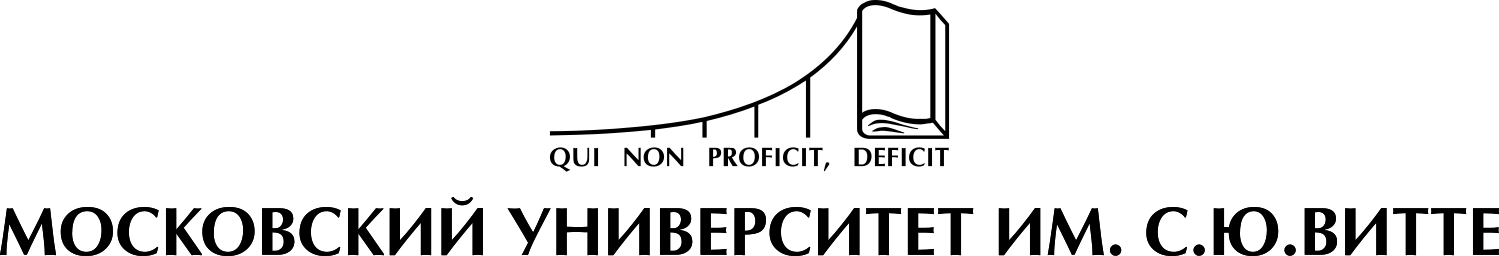 СОДЕРЖАНИЕПеречень компетенций, формируемых в процессе освоения учебной дисциплины.Описание показателей и критериев оценивания компетенций, описание шкал оценивания.Типовые контрольные задания или иные материалы.Методические материалы, определяющие процедуры оценивания результатов обучения по учебной дисциплине.Перечень компетенций, формируемых в процессе освоения учебной дисциплины.Планируемые результаты освоения образовательной программы:Взаимосвязь планируемых результатов обучения по дисциплине с планируемыми результатами освоения образовательной программыОписание показателей и критериев оценивания компетенций, описание шкал оцениванияТекущий контроль успеваемости по учебной дисциплине и промежуточная аттестация осуществляются в соответствие с Положением о текущем контроле успеваемости и промежуточной аттестации обучающихся по образовательнымпрограммам высшего образования: программам бакалавриата, программам специалитета, программам магистратуры и Положением о балльно-рейтинговой системе учета и оценки достижений обучающихся.В соответствии с Положением о балльно-рейтинговой системе учета и оценки достижений обучающихся степень освоения компетенций оценивается по 100-балльной шкале, которая переводится в традиционную четырёхбалльную систему.В ходе текущего контроля успеваемости при ответах на семинарских и практических занятиях, промежуточной аттестации в форме экзамена (зачет с оценкой) обучающиеся оцениваются по четырёхбалльной шкале: «отлично»,«хорошо», «удовлетворительно», «неудовлетворительно»оценка «отлично» выставляется обучающимся, показавшим всестороннее, систематическое и глубокое знание учебно-программного материала, умение свободно выполнять задания, предусмотренные программой, усвоивших основную и дополнительную литературу, рекомендованную программой. Как правило, оценка«отлично» выставляется студентам, усвоившим взаимосвязь основных понятий дисциплины в их значении для приобретаемой профессии, проявившим творческие способности в понимании, изложении и использовании учебно-программного материала.оценка «хорошо» выставляется обучающимся, показавшим полное знание учебно-программного материала, успешно выполняющим предусмотренные в программе задания, усвоившим основную литературу, рекомендованную в программе. Как правило, оценка «хорошо» выставляется студентам, продемонстрировавшим систематический характер знаний по дисциплине и способным к их самостоятельному пополнению и обновлению в ходе дальнейшей учебной работы и профессиональной деятельности.оценка «удовлетворительно» выставляется обучающимся, показавшим знания основного учебно-программного материала в объеме, необходимом для дальнейшей учебы и предстоящей работы по специальности, справившимся с выполнением заданий, предусмотренных программой, ориентирующимся в основной литературе, рекомендованной программой. Как правило, оценка «удовлетворительно» выставляется студентам, допустившим погрешности в ответе на экзамене и при выполнении экзаменационных заданий, но обладающим необходимыми знаниями для их устранения под руководством преподавателя.оценка «неудовлетворительно» выставляется обучающимся, имеющим пробелы в знаниях основного учебно-программного материала, допустившим принципиальные ошибки в выполнении предусмотренных программой заданий. Как правило, оценка «неудовлетворительно» ставится студентам, которые не могут продолжить обучение или приступить к профессиональной деятельности по окончании вуза без дополнительных занятий по соответствующей дисциплине.В ходе промежуточной аттестации в форме зачёта обучающиеся оцениваются «зачтено» или «не зачтено»:оценка «зачтено» выставляется обучающимся, показавшим знания основного учебно-программного материала, справившимся с выполнением заданий, предусмотренных программой, ориентирующимся в основной и дополнительной литературе, рекомендованной программой.оценка «не зачтено» выставляется обучающимся, имеющим пробелы в знаниях основного учебно-программного материала, допустившим принципиальные ошибки в выполнении предусмотренных программой заданий.Типовые контрольные задания или иные материалы, необходимые для оценки результатов обучения по учебной дисциплине.Примерные варианты тестовых оценочных заданий (ТОЗ) для контрольного рубежа в рамках текущего контроля.Вопросы для подготовки к промежуточной аттестации (к зачету/экзамену)Цель, предмет и задачи дисциплины «Антикоррупционный менеджмент».Процесс и особенности воспроизводства коррупционных отношений.Парадоксы дуалистической природы функций и эффектов коррупцииФакторы трансформации системы коррупционных отношений  в условиях рыночной экономики: экономические, социальные, правовые и дрМесто и роль государства и гражданского общества в противодействии коррупцииКоррупционные отношения как специфическая форма теневых экономических отношенийКоррупционная рента.Понятие коррупционной услуги. Виды коррупционных услуг.Субъекты коррупционных отношений.Принципы и методы антикоррупционного управленияУровень и масштабы развития коррупционных отношений в различных странах мира.Коррупция как социальное явление: сущность, содержание и формы проявленияБытовая коррупция. Деловая коррупция. Политическая коррупцияАнтикоррупционная политика государства: цель и содержание.Формирование автономных коррупционно-теневых центров региональной и государственной власти.Институционализация и инфраструктура коррупционных сетей.Взаимосвязи низовых и верхушечных коррупционных сетей, основанных на интенсивных взаимодействиях вертикальных и горизонтальных коррупционных моделей.Коррупционные сети как системная модель коррупционных отношений.Феномен	формирования	административно-коррупционно-регулируемой экономики.Модели воспроизводства коррупционных отношений и их специфика («Клиент-шеф», «Шеф-клиент», «Шеф-агент-клиент», «Коррупционные сети»).Проблемы	регулирующего	воздействия	государства	в	условиях коррупционных сетейПринципы формирования системы государственного антикоррупционного регулированияКонцепция поэтапного выхода из системного коррупционного кризиса в РФ.Проблемы антикоррупционного управления в условиях рынка.Основные направления реализации антикоррупционной политики государства (карательно-репрессивные, организационные, институциональные, профилактические мероприятияЭтапы	разработки	системы	мер	и	содержание	антикоррупционного управления.Приоритетные направления деятельности государства по противодействию коррупции.Элиминирование	теневых	экономических	отношений	как	инструмент антикоррупционного регулированияСтратегии противодействия коррупции в системе антикоррупционного управления.Превентивные и оперативные меры антикоррупционного управленияСтратегическое и тактическое планирование в системе антикоррупционного регулированияСодержание	и	особенности	формирования	системы	государственного антикоррупционного регулирования.Система теневых коррупционных отношенийПерерождение коррупционных сетей в «скрытое государство»Антикоррупционный менеджмент в государственном и муниципальном управленииФинансовый контроль как средство предупреждения коррупции в государственном и муниципальном управленииАнтикоррупционные программы государственных органов и органов местного самоуправленияИерархический уровень антикоррупционного управления (государственное антикоррупционное управление, антикоррупционное управление в регионах и непосредственно в организациях и предприятиях)Создание правовой и законодательной базы упреждающего характераПроцесс и особенности воспроизводства коррупционных отношенийАнтикоррупционные программы государственных органов и органов местного самоуправления4. Методические материалы, определяющие процедуры оценивания результатов обучения по учебной дисциплине.Процедура оценивания результатов обучения по учебной дисциплине осуществляется на основе балльно-рейтинговой системы, в соответствии с Положением о балльно-рейтинговой системе оценки достижений обучающихся, а также Положением о текущем контроле и промежуточной аттестации обучающихся, утвержденными приказом ректора.Первый этап: Проведение текущего контроля успеваемости по дисциплинеПроведение текущего контроля успеваемости по дисциплине осуществляется в ходе контактной работы с преподавателем в рамках аудиторных занятий и в ходе самостоятельной работы студента.Текущий контроль в ходе контактной работы осуществляется по следующим видам:Вид контроля: проверка сформированности компетенций в ходе самостоятельной работы обучающихся; текущий опрос, проводимый во время аудиторных (семинарских/практических/лабораторных) занятий; оценивание подготовленных докладов, сообщений, презентаций, домашних заданий.Порядок проведения: в ходе подготовки к занятиям оценивается выполнение задания, рекомендованного к самостоятельной работе обучающихся, путем выборочной проверки.Фиксируются результаты работы студентов в ходе проведения семинарских и практических занятий (активность, полнота ответов, способность поддерживать дискуссию, профессиональный язык и др.).В ходе отдельных занятий обеспечивается проведение письменных опросов по тематике прошедших занятий. В ходе выполнения заданий обучающийся должен в меру имеющихся знаний, умений, навыков, сформированности компетенции дать развернутые ответы на поставленные в задании открытые вопросы и ответить на вопросы закрытого типа в установленное преподавателем время. Продолжительность проведения процедуры определяется преподавателем самостоятельно, исходя из сложности индивидуальных заданий, количества вопросов, объема оцениваемого учебного материала.Задания по подготовке докладов, сообщений, презентаций, домашних заданий выдаются заранее при подготовке к семинарских и практическим занятиям; подготовленные работы оцениваются с фиксацией в журнале учета посещаемости и успеваемости обучающихся.Вид контроля: Контроль с использованием тестовых оценочных заданий по итогам освоения модулей дисциплины (Рубежный контроль (РК)).Порядок проведения: До начала проведения процедуры преподавателем подготавливаются необходимые оценочные материалы для оценки знаний, умений, навыков.Оценка знаний, умений и навыков, характеризующих сформированность компетенций, осуществляется с помощью тестовых оценочных заданий (ТОЗ).ТОЗ включают в себя три группы заданий.Задания А (тесты закрытой формы) – задания с выбором правильного ответа. Эти задания представляются в трех вариантах:задания, которые имеют один правильный и остальные неправильные (задания с выбором одного правильного ответа);задания с выбором нескольких правильных ответов.Задания В (тесты открытой формы) – задания без готового ответа. Эти задания также представляются в трех вариантах:задания в открытой форме, когда испытуемому во время тестирования ответ необходимо вписать самому, в отведенном для этого месте;задания, где элементам одного множества требуется поставить в соответствие элементы другого множества (задания на установление соответствия);задания на установление правильной последовательности вычислений, действий, операций, терминов в определениях понятий (задания на установление правильной последовательности).Задания С – кейс-задания или практические задачи. Эти задания представлены в двух вариантах (также возможно их сочетание):расчетные задания содержат краткое и точное изложение ситуации с конкретными цифрами и данными. Для такого типа заданий существует определенное количество (или один) правильных ответов. Задания предназначены для оценки умения студента использовать в конкретной ситуации формулы, закономерности, технологии в определенной области знаний;логико-аналитические задания, которые представляют собой материал с большим количеством данных и предназначены для оценки логики мышления, умения анализировать представленные ситуации и направлены на формирование навыков профессиональной деятельности (в профессиональной области). Такиезадания предполагают формулирование подвопросов, которые предусматривают выбор из нескольких вариантов ответов (по типу заданий А и В). Общее количество подвопросов к каждому такому заданию равно пяти.Внеаудиторная контактная работа преподавателя с обучающимся осуществляется в ходе выполнения рейтинговой работы и контроля со стороны преподавателя за самостоятельной работой студента. Текущей контроль в ходе самостоятельной работы осуществляется в следующем виде:Вид контроля: Подготовка курсовой (рейтинговой) работы (при наличии в учебном плане).Контролируемые компетенции: ПК-1, ПК-2Технология проведения: За каждым обучающимся, принимающим участие в процедуре преподавателем закрепляется тема курсовой (рейтинговой) работы. После получения задания и в процессе его подготовки обучающийся должен в меру имеющихся знаний, умений, навыков, сформированности компетенции дать развернутое раскрытие темы, выполнить расчетное или иное задание.Второй этап: Проведение промежуточной аттестации по учебной дисциплине.В соответствие с базовым учебным планом по учебной дисциплине предусмотрена подготовка и сдача экзамена или (и) зачета.Порядок проведения промежуточной аттестации регламентируется Положением о текущем контроле и промежуточной аттестации, утвержденным приказом ректора Университета.Наименование разделаНаименование разделаСтр.1.Цели и задачи дисциплины32.Перечень планируемых результатов обучения по дисциплине, соотнесенных с планируемыми результатами освоения образовательной программы33.Место дисциплины в структуре образовательной программы54.Объем дисциплины55.Содержание дисциплины56.Учебно-методическое обеспечение самостоятельной работы обучающихся127.Оценочные средства для проведения текущего контроля и промежуточной аттестации обучающихся198.Литература199.Перечень ресурсов информационно-телекоммуникационной сети«Интернет»2010.Методические указания для обучающихся2011.Методические рекомендации преподавателю по организации учебного процесса по дисциплине2212.Перечень информационных технологий2413.Материально-техническая база2514.Сведения о разработчиках2615.Сведения об утверждении и внесении изменений в РПД26Коды компетенцийСодержание компетенцийПК-1Способен планировать и организовывать работу органа публичной власти включая выработку решений и применение технологий управления коллективом, разрабатывать стратегию, отвечающую целям и задачам деятельности органа публичной властиПК-2Способен применять современные методы диагностики, анализа и решения социально-экономических проблем на основе тенденции развития политических процессов в стране и миреКоды компетенций ОПОПИндикаторыЗнатьУметьВладетьПК-2ПК-2.2.Оценивает последствия и эффективность разработанных решений по устранению социально- экономических проблем-методологию оценки последствий и эффективности разработанных антикоррупционных решений органами государственной и муниципальной власти- оценивать последствия и эффективность разработанных антикоррупционных решений по устранению социально- экономических проблем- методами и способами оценки последствий и эффективности разработанных антикоррупционных решений органами государственной и муниципальной властиПК-1ПК-1.2.Обеспечивает качество принимаемых решений в различных условиях с учетом целей и полномочий органа публичной власти- теоретические аспекты разработки антикоррупционных мероприятий по обеспечению качества принимаемых решений в различных условиях с учетом целей и полномочий органа публичной власти- обеспечивать качество принимаемых антикоррупционных решений в различных условиях с учетом целей и полномочий органами государственной и муниципальной власти- методологией разработки мероприятий по обеспечению качества принимаемых решений в различных условиях с учетом целей и полномочий органа публичной властиОбъём дисциплиныВсего часовВсего часовОбъём дисциплиныочная форма обучениязаочная форма обученияОбщая трудоемкость дисциплины144144Контактная работа обучающегося с преподавателем (по видам учебных занятий) (всего), в том числе:2416Занятия лекционного типа84Занятия семинарского типа1612Самостоятельная работа под руководством преподавателя00Курсовая работа00Консультации22Контрольные часы на аттестацию, аттестация0,30,3Самостоятельная работа обучающихся СРС/подготовка к экзамену (зачету) в соответствии с БУП.81,7/36116,7/9Виды	промежуточной	аттестации	обучающегося (экзамен/зачет)экзаменэкзамен№ темыНаименование темыСодержание темыМодуль 1. Концептуальные основы антикоррупционного менеджментаМодуль 1. Концептуальные основы антикоррупционного менеджментаМодуль 1. Концептуальные основы антикоррупционного менеджмента1Коррупция как социально- экономическое явлениеСущность, содержание и формы проявления коррупции. Понятие и признаки коррупционных отношений. Сфера коррупции: бытовая коррупция, деловая коррупция, политическая коррупция. Субъекты коррупционных отношений: производители и потребители коррупционных услуг. Коррупция как специфическая форма услуг. Понятие коррупционной ренты.2Система коррупционных отношений как объект антикоррупционного управленияМесто и роль государства и гражданского общества в противодействии коррупции. Факторы развития и трансформации системы коррупционных отношений в условиях рыночной экономики: экономические, социальные, правовые и др.; закономерности их трансформации. Парадоксы дуалистической природы функций и эффектов коррупции.Рубежный контроль (РК 1)Рубежный контроль (РК 1)Модульное тестированиеМодуль 2. Модели коррупционных отношенийМодуль 2. Модели коррупционных отношенийМодуль 2. Модели коррупционных отношений3Процесс и особенности воспроизводства коррупционных отношенийПонятие воспроизводства коррупционных отношений. Особенности простого и расширенного воспроизводства. Воспроизводственный цикл коррупционных отношений. Фазы воспроизводственного цикла: производство, распределение, обмен, потребление. Характеристика фаз воспроизводственного процесса коррупционных отношений.4Место и роль«собственности на властные полномочия» в процессе воспроизводства коррупционных отношенийСоциально-экономическая сущность «собственности на власть». Система теневых коррупционных отношений по поводу присвоения, владения, пользования и распоряжения властными полномочиями.5Этапы, закономерности и модели трансформации коррупционных отношенийСистема коррупционных отношений как постоянно развивающаяся система. Система модели воспроизводства коррупции по историческим этапам: I этап - частная капиталистическая рыночная экономика; II этап - административно-распределительная экономика; III этап - переходная экономика рыночной ориентации; IV этап – государственно-рыночно-регулируемая экономика. Модели коррупционных отношений и их специфика: «Клиент-шеф»,«Шеф-клиент», «Шеф-агент-клиент», «Коррупционные сети».Рубежный контроль (РК 2)Рубежный контроль (РК 2)Модульное тестированиеМодуль 3. Антикоррупционная политика и система антикоррупционного регулированияМодуль 3. Антикоррупционная политика и система антикоррупционного регулированияМодуль 3. Антикоррупционная политика и система антикоррупционного регулирования6Коррупционные сети как системная модель коррупционных отношений в дерективно- коррупционно- регулируемой экономикеОсобенности функционирования системы коррупционных отношений на принципах коррупционных сетей.Взаимосвязи низовых и верхушечных коррупционных сетей, основанных на интенсивных взаимодействиях вертикальных и горизонтальных коррупционных моделей. Институционализация и инфраструктура коррупционных сетей. Формирование автономных коррупционно-теневых центров региональной и государственной власти.Перерождение коррупционных сетей в «скрытое государство».7Антикоррупционная политика государстваЦель антикоррупционной политики государства и ее содержание. Проблемы регулирующего воздействия государства в условиях коррупционных сетей. Основные направления реализации антикоррупционной политики государства (карательно-репрессивные мероприятия, организационные и институциональные мероприятия, профилактические мероприятия).8Содержание и особенностиЭтапы разработки системы мер и содержание антикоррупционного управления: анализ условий иформирования системы государственного антикоррупционного регулированияфакторов; оценка сложившихся тенденций; обоснование целей разработки системы мер антикоррупционного управления. Осуществление общественного контроля в сфере коррупционных отношения. Создание правовой и законодательной базы упреждающего характера. Выявление закономерностей формирования интересов субъектов коррупционных отношений. Социально-психологические особенности принятия субъектами коррупционной сделки решений и участия или неучастия. Антикоррупционное государственное регулирование как система мер, направленных на снижение уровня коррупционной активности и ликвидацию коррупционных процессов.Иерархический уровень антикоррупционного управления (государственное антикоррупционное управление, антикоррупционное управление в регионах и непосредственно в организациях и предприятиях).Специфические особенности антикоррупционного государственного регулирования: возникновение задач, ранее не свойственных режиму функционирования системы управления; необходимость экстренной разработки эффективных антикоррупционных мер по предотвращению, минимизации, или ликвидации последствий коррупционных проявлений и их оперативная практическая реализация; необходимость ускоренной подготовки и переподготовки кадров для работы в системе антикоррупционного управления и др. Антикоррупционная политика организации и система локальных актов по предупреждению коррупции.формирования системы государственного антикоррупционного регулированияфакторов; оценка сложившихся тенденций; обоснование целей разработки системы мер антикоррупционного управления. Осуществление общественного контроля в сфере коррупционных отношения. Создание правовой и законодательной базы упреждающего характера. Выявление закономерностей формирования интересов субъектов коррупционных отношений. Социально-психологические особенности принятия субъектами коррупционной сделки решений и участия или неучастия. Антикоррупционное государственное регулирование как система мер, направленных на снижение уровня коррупционной активности и ликвидацию коррупционных процессов.Иерархический уровень антикоррупционного управления (государственное антикоррупционное управление, антикоррупционное управление в регионах и непосредственно в организациях и предприятиях).Специфические особенности антикоррупционного государственного регулирования: возникновение задач, ранее не свойственных режиму функционирования системы управления; необходимость экстренной разработки эффективных антикоррупционных мер по предотвращению, минимизации, или ликвидации последствий коррупционных проявлений и их оперативная практическая реализация; необходимость ускоренной подготовки и переподготовки кадров для работы в системе антикоррупционного управления и др. Антикоррупционная политика организации и система локальных актов по предупреждению коррупции.Рубежный контроль (РК 3)Рубежный контроль (РК 3)Модульное тестированиеМодуль 4. Противодействие коррупции в системе национальной безопасностиМодуль 4. Противодействие коррупции в системе национальной безопасностиМодуль 4. Противодействие коррупции в системе национальной безопасности9Стратегии противодействия коррупции. Этапы и методы реализации стратегии антикоррупционного управленияАнтикоррупционная стратегия для ситуации отсутствия масштабных коррупционных явлений, ее цель – разработка и осуществление превентивных мер, направленных на недопущение, минимизацию и неустранение исходных причин возникновения коррупционных процессов.Содержание этапов реализации мероприятий системы антикоррупционного государственного регулирования. Административные регламенты и многофункциональные центры как средство профилактики коррупционных проявлений. Организация мер по рассмотрению и проверке сведений о возможных фактах коррупции в деятельности предприятия. Организация мер на предприятиях по предупреждению и профилактике коррупции при взаимодействии с партнерами и контрагентами.9Стратегии противодействия коррупции. Этапы и методы реализации стратегии антикоррупционного управленияАнтикоррупционная стратегия для ситуации отсутствия масштабных коррупционных явлений, ее цель – разработка и осуществление превентивных мер, направленных на недопущение, минимизацию и неустранение исходных причин возникновения коррупционных процессов.Содержание этапов реализации мероприятий системы антикоррупционного государственного регулирования. Административные регламенты и многофункциональные центры как средство профилактики коррупционных проявлений. Организация мер по рассмотрению и проверке сведений о возможных фактах коррупции в деятельности предприятия. Организация мер на предприятиях по предупреждению и профилактике коррупции при взаимодействии с партнерами и контрагентами.10Способы предотвращения коррупционных рисковФормирование правосознания и антикоррупционного поведения в обществе. Упорядочение правового обеспечения государственного управления. Мониторинг возможных коррупционных ситуаций. Диагностика поведения участников управленческих, экономических и иных отношений. Антикоррупционный менеджмент в государственном и муниципальном управлении. Проблемы упорядочения государственных функций. Использование административных процедур и регламентов.Многофункциональные центры оказания государственных и муниципальных услуг, предоставления государственных услуг в электронной форме. Устранение административных барьеров (правомерность и законность отношений с бизнес- структурами). Антикоррупционные программы государственных органов и органов местного самоуправления. Опыт и проблемы реализации.Финансовый контроль как средство предупреждения коррупции в государственном и муниципальном управлении. Создание эффективной системы защиты населения, бизнеса, других социальных групп от проявления коррупционных действий со стороны чиновников.Формирования позитивного имиджа представителей властных и иных структур, наделенных полномочиями принятия решений и др.Рубежный контроль (РК 4)Рубежный контроль (РК 4)Модульное тестированиеИтоговый контроль (ПА)Итоговый контроль (ПА)экзамен№ те- мыМодули и темы дисциплиныВсе- гоВиды учебной работы, включая самостоятельную работу студентов и трудоемкость в т.ч.Виды учебной работы, включая самостоятельную работу студентов и трудоемкость в т.ч.Виды учебной работы, включая самостоятельную работу студентов и трудоемкость в т.ч.Виды учебной работы, включая самостоятельную работу студентов и трудоемкость в т.ч.Виды учебной работы, включая самостоятельную работу студентов и трудоемкость в т.ч.Виды учебной работы, включая самостоятельную работу студентов и трудоемкость в т.ч.Процедура оценивания/ оцениваемые компетенции№ те- мыМодули и темы дисциплиныВсе- гоЛЗСЗЛРСРCКАттКонсПроцедура оценивания/ оцениваемые компетенцииМодуль 1. Концептуальные основы антикоррупционного менеджментаМодуль 1. Концептуальные основы антикоррупционного менеджмента362403000Текущий контроль1.Коррупция как социально- экономическое явление101--9--Текущий опрос (Rспз); РК -Тестирование (решение ТОЗ) ПК-1, ПК-2СЗКоррупция как социально- экономическое явление8-2-6--Текущий опрос (Rспз); РК -Тестирование (решение ТОЗ) ПК-1, ПК-22.Система коррупционных отношений как объект антикоррупционного управления101--9--Текущий опрос (Rспз); РК -Тестирование (решение ТОЗ) ПК-1, ПК-2СЗСистема коррупционных отношений как объект антикоррупционного управления8-2-6--Текущий опрос (Rспз); РК -Тестирование (решение ТОЗ) ПК-1, ПК-2Модуль 2. Модели коррупционных отношенийМодуль 2. Модели коррупционных отношений362502900Текущий контроль3.Процесс и особенности воспроизводства коррупционных отношений41--3--Текущий опрос (Rспз); РК -СЗПроцесс и особенности воспроизводства коррупционных отношений12-3-9--Тестирование (решение ТОЗ) ПК-1, ПК-24.Место и роль «собственности на властные полномочия» в процессе воспроизводства коррупционных отношений41--3--Тестирование (решение ТОЗ) ПК-1, ПК-2СЗМесто и роль «собственности на властные полномочия» в процессе воспроизводства коррупционных отношений6-1-5--Тестирование (решение ТОЗ) ПК-1, ПК-25.Этапы, закономерности и модели трансформации коррупционных отношений4---4--Тестирование (решение ТОЗ) ПК-1, ПК-2СЗЭтапы, закономерности и модели трансформации коррупционных отношений6-1-5--Тестирование (решение ТОЗ) ПК-1, ПК-2Модуль 3. Антикоррупционная политика и система антикоррупционного регулированияМодуль 3. Антикоррупционная политика и система антикоррупционного регулирования362303100Текущий контроль6.Коррупционные сети как системная модель коррупционных отношений в дерективно- коррупционно-регулируемой экономике41--3--Текущий опрос (Rспз); РК -Тестирование (решение ТОЗ) ПК-1, ПК-2СЗКоррупционные сети как системная модель коррупционных отношений в дерективно-коррупционно-регулируемой экономике8-1-7--Текущий опрос (Rспз); РК -Тестирование (решение ТОЗ) ПК-1, ПК-27.Антикоррупционная политика государства41--3--Текущий опрос (Rспз); РК -Тестирование (решение ТОЗ) ПК-1, ПК-2СЗАнтикоррупционная политика государства8-1-7--Текущий опрос (Rспз); РК -Тестирование (решение ТОЗ) ПК-1, ПК-28.Содержание и особенности формирования системы государственного антикоррупционного регулирования4---4--Текущий опрос (Rспз); РК -Тестирование (решение ТОЗ) ПК-1, ПК-2СЗСодержание и особенности формирования системы государственного антикоррупционного регулирования8-1-7--Текущий опрос (Rспз); РК -Тестирование (решение ТОЗ) ПК-1, ПК-2Модуль 4. Противодействие коррупции в системе национальной безопасностиМодуль 4. Противодействие коррупции в системе национальной безопасности3624027,70,32Текущий контроль9.Стратегии противодействия коррупции. Этапы и методы реализации стратегии антикоррупционного управления81--7--Текущий опрос (Rспз); РК -Тестирование (решение ТОЗ) ПК-1, ПК-2СЗСтратегии противодействия коррупции. Этапы и методы реализации стратегииантикоррупционного управления11-3-8--Текущий опрос (Rспз); РК -Тестирование (решение ТОЗ) ПК-1, ПК-210.Способы предотвращения коррупционных рисков81--7--Текущий опрос (Rспз); РК -Тестирование (решение ТОЗ) ПК-1, ПК-2СЗСпособы предотвращения коррупционных рисков6,7-1-5,7--Текущий опрос (Rспз); РК -Тестирование (решение ТОЗ) ПК-1, ПК-2Контрольные часы на аттестацию, аттестацияКонтрольные часы на аттестацию, аттестация2,3----0,32Текущий опрос (Rспз); РК -Тестирование (решение ТОЗ) ПК-1, ПК-2Общий объем трудоемкости (учебной нагрузки) в часахОбщий объем трудоемкости (учебной нагрузки) в часах1448160117,7(36ч. на экз)0,32№ те- мыМодули и темы дисциплиныВсе- гоВиды учебной работы, включая самостоятельную работу студентов и трудоемкость в т.ч.Виды учебной работы, включая самостоятельную работу студентов и трудоемкость в т.ч.Виды учебной работы, включая самостоятельную работу студентов и трудоемкость в т.ч.Виды учебной работы, включая самостоятельную работу студентов и трудоемкость в т.ч.Виды учебной работы, включая самостоятельную работу студентов и трудоемкость в т.ч.Виды учебной работы, включая самостоятельную работу студентов и трудоемкость в т.ч.Процедура оценивания/ оцениваемые компетенции№ те- мыМодули и темы дисциплиныВсе- гоЛЗСЗЛРСРCКАттКонсПроцедура оценивания/ оцениваемые компетенцииМодуль 1. Концептуальные основы антикоррупционного менеджментаМодуль 1. Концептуальные основы антикоррупционного менеджмента361203300Текущий контроль1.Коррупция как социально- экономическое явление171--16--Текущий опрос (Rспз); РК -Тестирование (решение ТОЗ) ПК-1, ПК-2СЗКоррупция как социально- экономическое явление0------Текущий опрос (Rспз); РК -Тестирование (решение ТОЗ) ПК-1, ПК-22.Система коррупционных отношений как объект антикоррупционного управления11---11--Текущий опрос (Rспз); РК -Тестирование (решение ТОЗ) ПК-1, ПК-2СЗСистема коррупционных отношений как объект антикоррупционного управления8-2-6--Текущий опрос (Rспз); РК -Тестирование (решение ТОЗ) ПК-1, ПК-2Модуль 2. Модели коррупционных отношенийМодуль 2. Модели коррупционных отношений361403100Текущий контроль3.Процесс и особенности воспроизводства коррупционных отношений51--4--Текущий опрос (Rспз); РК -Тестирование (решение ТОЗ) ПК-1, ПК-2СЗПроцесс и особенности воспроизводства коррупционных отношений8-2-6--Текущий опрос (Rспз); РК -Тестирование (решение ТОЗ) ПК-1, ПК-24.Место и роль «собственности на властные полномочия» в процессе воспроизводства коррупционных отношений5---5--Текущий опрос (Rспз); РК -Тестирование (решение ТОЗ) ПК-1, ПК-2СЗМесто и роль «собственности на властные полномочия» в процессе воспроизводства коррупционных отношений8-2-6--Текущий опрос (Rспз); РК -Тестирование (решение ТОЗ) ПК-1, ПК-25.Этапы, закономерности и модели трансформации коррупционных отношений10---10--Текущий опрос (Rспз); РК -Тестирование (решение ТОЗ) ПК-1, ПК-2СЗЭтапы, закономерности и модели трансформации коррупционных отношений0------Текущий опрос (Rспз); РК -Тестирование (решение ТОЗ) ПК-1, ПК-2Модуль 3. Антикоррупционная политика и система антикоррупционного регулированияМодуль 3. Антикоррупционная политика и система антикоррупционного регулирования361403100Текущий контроль6.Коррупционные сети как системная модель коррупционных отношений в дерективно- коррупционно-регулируемой экономике51--4--Текущий опрос (Rспз); РК -Тестирование (решение ТОЗ) ПК-1, ПК-2СЗКоррупционные сети как системная модель коррупционных отношений в дерективно-коррупционно-регулируемой экономике8-2-6--Текущий опрос (Rспз); РК -Тестирование (решение ТОЗ) ПК-1, ПК-27.Антикоррупционная политика государства5---5--Текущий опрос (Rспз); РК -Тестирование (решение ТОЗ) ПК-1, ПК-2СЗАнтикоррупционная политика государства8-2-6--Текущий опрос (Rспз); РК -Тестирование (решение ТОЗ) ПК-1, ПК-28.Содержание и особенности формирования системы государственного антикоррупционного регулирования10---10--Текущий опрос (Rспз); РК -Тестирование (решение ТОЗ) ПК-1, ПК-2СЗСодержание и особенности формирования системы государственного0------Текущий опрос (Rспз); РК -Тестирование (решение ТОЗ) ПК-1, ПК-2антикоррупционного регулированияМодуль 4. Противодействие коррупции в системе национальной безопасностиМодуль 4. Противодействие коррупции в системе национальной безопасности3612030,70,32Текущий контроль9.Стратегии противодействия коррупции. Этапы и методы реализации стратегии антикоррупционного управления131--12--Текущий опрос (Rспз); РК -Тестирование (решение ТОЗ) ПК-1, ПК-2СЗСтратегии противодействия коррупции. Этапы и методы реализации стратегииантикоррупционного управления5-1-4--Текущий опрос (Rспз); РК -Тестирование (решение ТОЗ) ПК-1, ПК-210.Способы предотвращения коррупционных рисков13---13--Текущий опрос (Rспз); РК -Тестирование (решение ТОЗ) ПК-1, ПК-2СЗСпособы предотвращения коррупционных рисков2,7-1-1,7--Текущий опрос (Rспз); РК -Тестирование (решение ТОЗ) ПК-1, ПК-2Контрольные часы на аттестацию, аттестацияКонтрольные часы на аттестацию, аттестация2,3----0,32Текущий опрос (Rспз); РК -Тестирование (решение ТОЗ) ПК-1, ПК-2Общий объем трудоемкости (учебной нагрузки) в часахОбщий объем трудоемкости (учебной нагрузки) в часах1444120125,7(9 ч.на экз)0,32№ п/пНаименованиемодуля (темы) дисциплиныВопросы для самостоятельной работыМодуль 1. Концептуальные основы антикоррупционного менеджментаМодуль 1. Концептуальные основы антикоррупционного менеджментаМодуль 1. Концептуальные основы антикоррупционного менеджмента1Коррупция как социально- экономическое явлениеСущность, содержание и формы проявления коррупции.Понятие и признаки коррупционных отношений. Сфера коррупции: бытовая коррупция, деловая коррупция, политическая коррупция.Субъекты коррупционных отношений: производители и потребители коррупционных услуг.Коррупция как специфическая форма услуг.2Система коррупционных отношений как объект антикоррупционного управленияМесто и роль государства и гражданского общества в противодействии коррупции.Факторы развития и трансформации системы коррупционных отношений в условиях рыночной экономики: экономические, социальные, правовые и др.; закономерности их трансформации.Парадоксы дуалистической природы функций и эффектов коррупции.Модуль 2. Модели коррупционных отношенийМодуль 2. Модели коррупционных отношенийМодуль 2. Модели коррупционных отношений3Процесс и особенности воспроизводства коррупционных отношенийПонятие воспроизводства коррупционных отношений.Особенности простого и расширенного воспроизводства.Воспроизводственный цикл коррупционных отношений.Фазы воспроизводственного цикла: производство, распределение, обмен, потребление.4Место и роль«собственности на властные полномочия» в процессе воспроизводствакоррупционных отношенийСоциально-экономическая сущность «собственности на власть».Система теневых коррупционных отношений по поводу присвоения, владения, пользования и распоряжения властными полномочиями5Этапы, закономерности и модели трансформации коррупционных отношенийСистема коррупционных отношений как постоянно развивающаяся система.Система модели воспроизводства коррупции по историческим этапам: I этап - частная капиталистическая рыночная экономика; II этап - административно-распределительная экономика; III этап - переходная экономика рыночной ориентации; IVэтап – государственно-рыночно-регулируемаяэкономика. Модели коррупционных отношений и их специфика: «Клиент-шеф»,«Шеф-клиент», «Шеф-агент-клиент», «Коррупционные сети»Модуль 3. Антикоррупционная политика и система антикоррупционногорегулированияМодуль 3. Антикоррупционная политика и система антикоррупционногорегулированияМодуль 3. Антикоррупционная политика и система антикоррупционногорегулирования6Коррупционные сети как системная модель коррупционных отношений вдерективно- коррупционно- регулируемой экономикеОсобенности функционирования системы коррупционных отношений на принципах коррупционных сетей.Взаимосвязи низовых и верхушечных коррупционных сетей, основанных на интенсивных взаимодействиях вертикальных и горизонтальных коррупционных моделей.Институционализация и инфраструктура коррупционных сетей.Формирование автономных коррупционно-теневых центров региональной и государственной власти.Перерождение коррупционных сетей в «скрытое государство»7Антикоррупционная политика государстваПроблемы регулирующего воздействия государства в условиях коррупционных сетей.Основные направления реализации антикоррупционной политики государства (карательно-репрессивные мероприятия, организационные и институциональные мероприятия, профилактические мероприятия)8Содержание и особенности формирования системы государственногоЭтапы разработки системы мер и содержание антикоррупционного управления: анализ условий и факторов; оценка сложившихся тенденций; обоснование целей разработки системы мер антикоррупционного управления.Осуществление общественного контроля в сфере коррупционных отношения.Создание правовой и законодательной базы упреждающего характера.Выявление закономерностей формирования интересов субъектов коррупционных отношений.Социально-психологические особенности принятия субъектами коррупционной сделки решений и участия или неучастия.Антикоррупционное государственное регулирование как система мер, направленных на снижение уровня коррупционной активности и ликвидацию коррупционных процессов.Модуль 4. Противодействие коррупции в системе национальной безопасностиМодуль 4. Противодействие коррупции в системе национальной безопасностиМодуль 4. Противодействие коррупции в системе национальной безопасности9Стратегиипротиводействия коррупции. Этапы и1. Антикоррупционная стратегия для ситуацииотсутствия масштабных коррупционных явлений, ее цель – разработка и осуществление превентивных мер,методы реализациистратегии антикоррупционного управлениянаправленных на недопущение, минимизацию инеустранение исходных причин возникновения коррупционных процессов.Содержание этапов реализации мероприятий системы антикоррупционного государственного регулирования.Административные регламенты и многофункциональные центры как средство профилактики коррупционных проявлений.Организация мер по рассмотрению и проверке сведений о возможных фактах коррупции в деятельности предприятия.Организация мер на предприятиях по предупреждению и профилактике коррупции при взаимодействии с партнерами и контрагентами.10Способы предотвращения коррупционных рисковФормирование правосознания и антикоррупционного поведения в обществе.Упорядочение правового обеспечения государственного управления.Мониторинг возможных коррупционных ситуаций.Диагностика поведения участников управленческих, экономических и иных отношений.Важность корпоративного управления для решения проблемы коррупции.Определение в организации подразделения и (или) работников, ответственных за предупреждение коррупцииУстранение административных барьеров (правомерность и законность отношений с бизнес- структурами).Создание эффективной системы защиты населения, бизнеса, других социальных групп от проявления коррупционных действий со стороны чиновников.Вид занятияИспользуемые интерактивные образовательные технологииЗанятие лекцион- ного типаЛекция с разбором конкретных ситуаций Тема № 1: «Коррупция как социально- экономическое явление». Сценарий проведения занятия: 1 этап: мотивация студентов на новую форму освоения материала. Излагается тема, план и цель лекции. Для создания предпосылки мотивации студентов приводится интересный факт, иллюстрируемый средствами мультимедиа, или задается мотивирующий вопрос. 2 этап: формулировка и изложение вопросов. В начале изучения каждого вопроса производится его визуализация на опорных слайдах презентации, а в процессе его изложения используются различные формы наглядности: натуральные, изобразительные или символические. При этом допускаются паузы в изложении для того, чтобы студенты успевали законспектировать воспринятую визуально информацию - и не механически, а осмысленно, а также, чтобы они имели возможность кратковременной разрядки по истечении пиков внимания. Повторами и более медленным темпом выделяются дидактические единицы, проводится контроль за их фиксацией. В конце изложения каждого вопроса проводится обращение к аудитории с предложением разрешить проблемную ситуацию, представленную в ходе лекции и направленную на развитие у слушателей способностей преобразования устной и письменной информации в визуальную форму и ее обратного раскодирования. 3 этап: заключение: напоминание цели занятия, основных позиций лекции с применением опорных слайдов презентации. Подведение итогов в виде фронтальной беседы и ответов на ключевые вопросы темы.Занятие лекцион- ного типаГрупповая дискуссия на тему №4 «Место и роль «собственности на властные полномочия» в процессе воспроизводства коррупционных отношений».Занятие лекцион- ного типаЛекция 7: «Антикоррупционная политика государства». Сценарий проведения: 1 этап: мотивация студентов на новую форму освоения материала. Излагается основная целб антикоррупционной политики государства, основных направлениях реализации антикоррупционной политики государства (карательно-репрессивные мероприятия, организационные и институциональные мероприятия, профилактические мероприятия). Для создания предпосылки мотивации студентов приводится интересный факт, иллюстрируемый средствами мультимедиа, или задается мотивирующий вопрос. 2 этап: формулировка и изложение вопросов. В начале изучения каждого вопроса производится его визуализация на опорных слайдах презентации, а в процессе его изложения используются различные формы наглядности: натуральные, изобразительные или символические. При этом допускаются паузы в изложении для того, чтобы студенты успевали законспектировать воспринятую визуально информацию - и не механически, а осмысленно, а также, чтобы они имели возможность кратковременной разрядки по истечении пиков внимания. Повторами и более медленным темпом выделяются дидактические единицы, проводится контроль за их фиксацией. В конце изложения каждого вопроса проводится обращение к аудитории с предложением разрешить проблемную ситуацию, представленную в ходе лекции и направленную на развитие у слушателей способностей преобразования устной и письменной информации в визуальную форму и ее обратного раскодирования. 3 этап: заключение: напоминание цели занятия, основных позиций лекции с применением опорных слайдов презентации. Подведение итогов в виде фронтальной беседы и ответов на ключевые вопросы темы.Семинар- ские и практич- еские занятияРешение комплексных ситуативных задач (Case-study) по теме № 9«Стратегии противодействия коррупции. Этапы и методы реализации стратегии антикоррупционного управления». Сценарий проведения занятия: Студенты формируются в аналитические группы (4-5 групп), в рамках которых назначается старший группы, осуществляющий общее руководство командой. Преподаватель выдает исходный материал для принятия оценочного суждения. Получив материал группы (команды) приступают к решению поставленных задач. Занятие носит соревновательный характер.№ п/пНаименование оборудованных учебных кабинетов, лабораторийПеречень программного обеспечения1.Учебные аудитории для проведения занятий лекционного типаJava (Бесплатное ПО);WinRar (Сетевая лицензия);Антивирус Касперского (Сетевые лицензии);media player (Бесплатное ПО);Acrobat Reader DC (Свободное ПО);Flash Player (Свободное ПО);Chrome (Бесплатное ПО);K-Lite Codec Pack (Бесплатное ПО);2.Компьютерные классыAdobe flash player 31;Adobe reader 10;Java 6.0;K-Lite Codec Pack;Win rar;Microsoft Office 10;Microsoft Visio 10;Microsoft Visual studio;Kaspersky Endpoint Security для бизнеса;Консультант плюс3.Учебные аудитории для проведения занятий семинарского типа, курсового проектирования (выполнения курсовых работ), групповых и индивидуальных консультаций, текущего контроля и промежуточной аттестации, а также самостоятельной работы обучающихсяAdobe flash player 31;Adobe reader 10;Java 6.0;K-Lite Codec Pack;Win rar;Microsoft Office 10;Microsoft Visio 10;Microsoft Visual studio;Kaspersky Endpoint Security для бизнеса4.Библиотека, в том числе читальный залAdobe flash player 31;Adobe reader 10;Java 6.0;K-Lite Codec Pack;Win rar;Microsoft Office 10;Microsoft Visio 10;Microsoft Visual studio;Kaspersky Endpoint Security для бизнеса;Антиплагиат;Консультант плюсВнесенные измененияОснованиеПриложение 1к рабочей программе по дисциплине«Антикоррупционный менеджмент»Оценочные средства по дисциплинеАнтикоррупционный менеджментНаправление подготовки:38.04.04 «Государственное и муниципальное управление»Направленность (профиль) программы:Государственная и муниципальная службаУровень высшего образования: магистратураШифр модуля	Наименование модуля38.04.04:АнтикорМен:1	Антикоррупционный менеджмент1 / Концептуальныеосновы антикоррупционного менеджмента38.04.04:АнтикорМен:2	Антикоррупционный менеджмент2 / Моделикоррупционных отношений38.04.04:АнтикорМен:3	Антикоррупционный менеджмент3 / Антикоррупционнаяполитика и система антикоррупционного регулирования38.04.04:АнтикорМен:4	Антикоррупционный менеджмент4 / Противодействиекоррупции в системе национальной безопасности2023Коды компетенцийСодержание компетенцийПК-1- Способен планировать и организовывать работу органа публичной власти включая выработку решений и применение технологий управления коллективом, разрабатывать стратегию, отвечающую целям и задачам деятельности органа публичной властиПК-2- Способен применять современные методы диагностики, анализа и решения социально-экономических проблем на основе тенденции развития политических процессов в стране и миреКоды компетенций ОПОПИндикаторыЗнатьУметьВладетьПК-2ПК-2.2.Оценивает последствия и эффективность разработанных решений по устранению социально- экономических проблем-методологию оценки последствий и эффективности разработанных антикоррупционных решений органами государственной и муниципальной власти- оценивать последствия и эффективность разработанных антикоррупционных решений по устранению социально- экономических проблем- методами и способами оценки последствий и эффективности разработанных антикоррупционных решений органами государственной и муниципальной властиПК-1ПК-1.2.Обеспечивает качество принимаемых решений в различных условиях с учетом целей и полномочий органа публичной власти- теоретические аспекты разработки антикоррупционных мероприятий по обеспечению качества принимаемых решений в различных условиях с учетом целей и полномочий органа публичной власти- обеспечивать качество принимаемых антикоррупционных решений в различных условиях с учетом целей и полномочий органами государственной и муниципальной власти- методологией разработки мероприятий по обеспечению качества принимаемых решений в различных условиях с учетом целей и полномочий органа публичной властиТестовое заданиеОцениваемые индикаторыS: Ограничения доступа работника к информации, владение которой может привести к конфликту интересов относится к:+: Урегулирование конфликта интересов-: Предупреждение конфликта интересов-: Выявление конфликта интересовS: К «индикаторам коррупции» можно отнести:-: продажа имущества, принадлежащего организации, по заниженной стоимости (ниже рыночной)-: отклонение стоимости приобретаемых товаров, работ и услуг от среднерыночных значений-: приобретение конкурентных товаров или услуг у одной организации или последовательное приобретение аналогичных товаров или услуг у одной узкой группы организаций-: слишком низкая цена закупки, непривлекательная на открытом рынке-: участие в закупке организаций, учредителями, участниками, бенефициарами, работниками которых ранее являлись работники организации-заказчика-: получение значительной доли контрактов и (или) значительной доли средств, распределенных заказчиком в течение календарного года одной организацией или связанными организациями и т.п.+: все перечисленноеS: Внедрение системы антикоррупционных стандартов на предприятии направлено на решение следующих задач:-: ограничить круг возможных действий работника, которые могут привести к его попаданию в ситуацию конфликта интересов-: затруднить осуществление или сокрытие уже имевших место коррупционных правонарушений+: все перечисленноеS: При разрешении конфликтных ситуации при антикоррупционной политике предприятия выделяют следующие Ключевые элементы:+: все перчисленное-: Предупреждение конфликта интересов-: Выявление конфликта интересов-: Урегулирование конфликта интересовПК-2.2J:	- определение возможных способов совершения коррупционного правонарушения с учетом особенностей реализации бизнес-процессов в организации ("коррупционных схем"), круга лиц, которые могут быть вовлечены в совершение коррупционного правонарушения, уязвимостей бизнес-процессов, то есть тех особенностей их организации, которые способствуют или не препятствуют совершению коррупционного правонарушения+: анализ коррупционных рисковS: Перевод работника на другую работу как внутри структурного подразделения, так и в другое подразделение организации относится к:+: Урегулирование конфликта интересов-: Предупреждение конфликта интересов-: Выявление конфликта интересовS: При разработке антикоррупционной политики организации необходимо учитывать:-: курс национальной валюты, его динамику+: организационно-правовую форму+: отраслевую принадлежность-: все перечисленноеS: Усиления контроля за исполнением работником трудовых обязанностей, при выполнении которых может возникнуть конфликт интересов относится к:+: Предупреждение конфликта интересов-: Предупреждение конфликта интересов-: Выявление конфликта интересовS: Предложения работнику отказаться от полученной или предполагаемой к получению выгоды, являющейся причиной возникновения конфликта интересов относится к :+: Урегулирование конфликта интересов-: Предупреждение конфликта интересов-: Выявление конфликта интересовQ: Установите соответствие между этапами оценки коррупционных рисков на предприяти и их определениемL1: идентификация коррупционных рисков L2: анализ коррупционных рисковL3: ранжирование (определение значимости) коррупционных рисков R1: определение коррупционных правонарушений, которые могут быть совершены работниками данной организации, и обнаружение тех бизнес-процессов и составляющих их подпроцессов ("критических точек"), в ходе кПК-1.2R2: определение возможных способов совершения коррупционного правонарушения с учетом особенностей реализации бизнес-процессов в организации ("коррупционных схем"), круга лиц, которые могут быть вовлеченыR3: оценка вероятности совершения коррупционного правонарушения на определенном этапе того или иного бизнес-процесса и возможного вредаS: Какими принципами необходимо руководствоваться при проведении оценки коррупционных рисков на предприятии:+: все вышеперечисленное-: анализировать бизнес-процессы, а не личностные качества-: проверять на наличие коррупционных рисков все бизнес-процессы-: рационально распределять ресурсы-: обеспечивать сочетание беспристрастности лиц, проводящих оценку, и понимания ими особенностей рассматриваемого бизнес-процессаS: Разработчиком антикоррупционной политики организации может выступать-: внешние эксперты-: работник организации или структурное подразделение организации, на которых планируется возложить функции по предупреждению коррупции+: все перечисленноеJ:	- оценка вероятности совершения коррупционногоправонарушения на определенном этапе того или иного бизнес- процесса и возможного вреда, наносимого организации и обществу в целом, в случае совершения работником (работниками) организации коррупционного правонарушения+: ранжирование (определение значимости) коррупционных рисковJ:	- определение коррупционных правонарушений, которые могут быть совершены работниками данной организации, и обнаружение тех бизнес-процессов и составляющих их подпроцессов ("критических точек"), в ходе которых возможно совершение таких неправомерных действий+: идентификация коррупционных рисковS: На подготовительном этапе оценки коррупционных рисков на предприятии осуществляется:+: документальное оформление решения о проведении оценки коррупционных рисков, методики, планы, ответственные лица, распределение полномочий и обязанностей-: определение возможных способов совершения коррупционного правонарушения с учетом особенностей реализации бизнес-процессов ворганизации ("коррупционных схем"), круга лиц, которые могут быть вовлечены в совершение коррупционного правонарушения, уязвимостей-: оценка вероятности совершения коррупционного правонарушения на определенном этапе того или иного бизнес-процесса и возможного вреда, наносимого организации и обществу в целом